美国波士顿大学在线 STEM理工人才培养项目简介  Boston University Online Future STEM Leaders Program2022年1月17日 – 2月11日 一、项目综述项目包括科学、技术、工程、数理化等在内的一系列理工学科（STEM）的创新人才培养，对于提高国家的整体学术科研水平、乃至提升综合国力具有重要的战略意义。在线STEM理工人才培养项目是美国波士顿大学（Boston University, 简称BU）的英语语言中心（CELOP）专门为国内理工科学生设计的一个在线远程教学项目，旨在强化学生STEM领域的学术技巧与专业沟通技能，培养具备国际化视野的未来高水平理工人才。参加项目的学生将单独成班，由波士顿大学进行统一的学术管理与学术考核，可获得波士顿大学颁发的项目证书。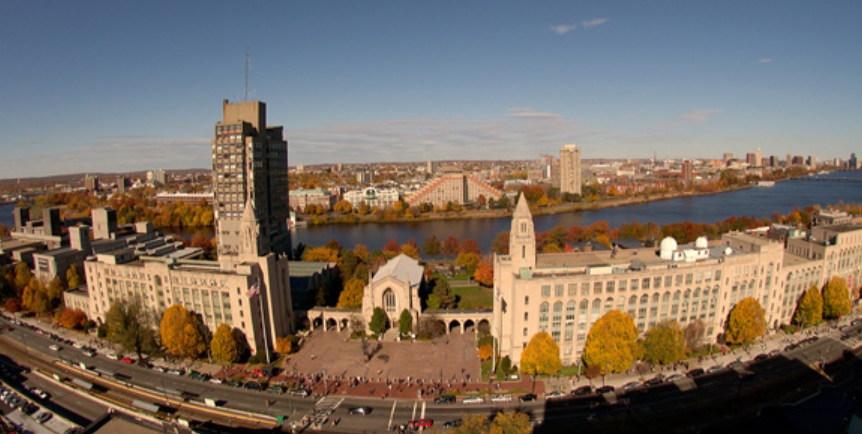 二、特色与优势【便捷的学习模式】学生足不出户，即可参加世界顶级名校的优质在线课程；【丰富的内容设计】从STEM学术技能到STEM沟通技巧，配合在线讲座与虚拟参访，全方位提升学习体验；【灵活的语言要求】无需托福雅思成绩，可通过波士顿大学的在线语言测试参加项目；【优惠的费用标准】无需为机票、签证、住宿而烦恼，大幅节省项目开支；【合理的课程排期】每周两次授课，合理利用晚间或周末时段，不影响学生的日常学习；【名校的项目证书】可获得波士顿大学颁发的项目证书，为个人简历添砖加瓦；
三、波士顿大学简介创立于1839年，是历史悠久的全球顶尖私立大学之一；2021年《美国新闻与世界报道》全球大学排名第57；2021年Times世界大学排名第54；下设17个学位颁发学院，开设学科齐全且在全球拥有极高的学术声誉，优势学科如管理、金融、传播、生物医学工程等；具有无可比拟的优越地理位置，校园位于波士顿市中心，距离哈佛大学、麻省理工大学仅10分钟车程，学术氛围非常浓厚。四、项目详情【课程日期】2022年1月17日 – 2月11日【授课模式】波士顿大学在线学习课程的具体模式如下：授课模式：全程为基于Zoom平台的真人实时在线授课（非录播）课时安排：总共30个直播课时，每周安排三次授课，各2.5小时，授课时间预计为北京时间晚上，届时以校方实际安排为准；项目学生可获权使用波士顿大学的Blackboard系统，获得课程资料等相关信息。【课程内容】本项目旨在帮助学生了解美国的STEM教育体系，拓展学生在理工学科专业方面的知识与学术视野，精进学生在理工领域的专业英语技能与学术沟通技巧，从而为将来成为优秀STEM理工人才奠定坚实基础。
    项目包括以下几部分核心内容。模块一：STEM领域的学术技巧 课程将重点关注物理、化学与生物这三大STEM基础学科，帮助学生熟悉美国大学相关学科的授课与要求，带领学生通过热门的科技刊物了解相关领域当前的研究，提升学生对专业内容的理解分析能力以及学术研究能力。学生将有机会聆听业内专家与波士顿大学专业研究人员的讲座，在线参访波士顿地区的相关科研机构，与波士顿大学在校生或其它国际学生围绕STEM主题进行在线交流。模块二：STEM领域的沟通技能课程旨在提升学生在STEM领域的核心英语技能，帮助他们了解美国大学所要求的学术沟通技巧，尤其是研究与演示技巧。模块三：独立项目学生在整个学习过程中，需要不断针对学习内容进行反思与总结（如讲座、演示、参访等），运用所学习到的研究与沟通技能，最终形成一篇书面的STEM项目体验报告，并在项目结束前进行报告演示。模块四：参访与活动 项目将为学生安排一系列STEM领域的在线虚拟参访，带领学生体验波士顿大学的顶级实验室以及波士顿地区著名的科研机构或场所，如波士顿大学光子学中心、波士顿科学博物馆、罗素历史与医学创新博物馆等（具体行程以实际安排为准）。
    同时，波士顿大学语言中心还会在项目期间安排一系列在线虚拟活动，如与其它的国际学生在线英语交流、在线游戏、语言中心感恩节在线活动等，让学生获得丰富的项目体验。【项目证书】项目学生将由波士顿大学语言中心进行统一的学术管理，顺利完成所有课程后，学生将获得波士顿大学出具的项目证书。【项目费用】五、项目申请项目名额2022年寒假波士顿大学在线STEM理工人才培养项目，我校选拔名额为50名项目申请截止日期：2021年12月15日选拔要求仅限本校全日制在校生；且成绩优异、道德品质好，在校期间未受过纪律处分，身心健康，能顺利完成在线学习任务；申请要求：具有良好的英语基础，能够达到托福55或雅思5.5，或通过波士顿大学语言内测；家庭具有一定经济基础，能够提供访学所需学费；通过我校的学习资格审核、波士顿大学的学术审核以及全美国际教育协会的项目面试。项目申请录取方式和报名流程1） 学生本人提出申请，在学校报名；2） 同时登录项目选拔管理机构 -- 全美国际教育协会网站www.usiea.org 填写《世界名校访学2021-2022学年冬春项目报名表》，网上报名的时间决定录取的顺序； 学生申请资料经初步审核后，参加面试确定预录取名单； 学生提交正式申请材料并缴纳项目费用，获得学校录取后参加在线学习。 项目总费用人民币15540元费用包括：学费、及项目设计与管理费